CHILDREN’S HOSPITAL CONFERENCE CASE                          5.12.20169 y/o female with two weeks of headaches, falls now with nausea vomiting and somnolence.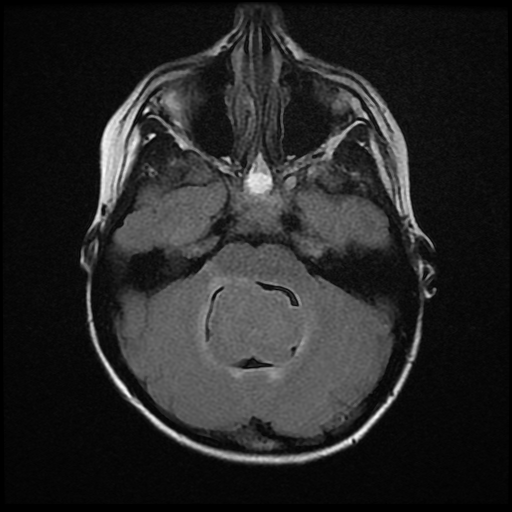 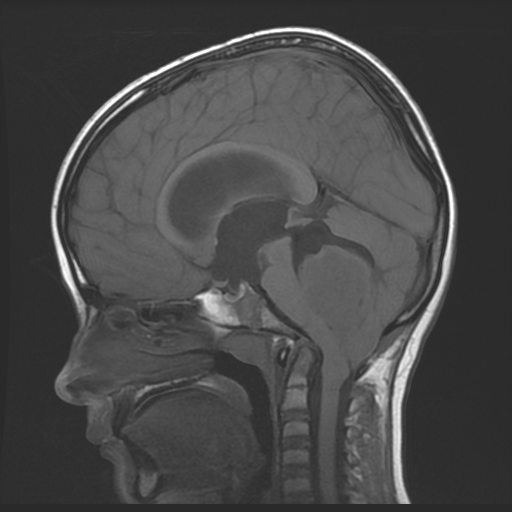 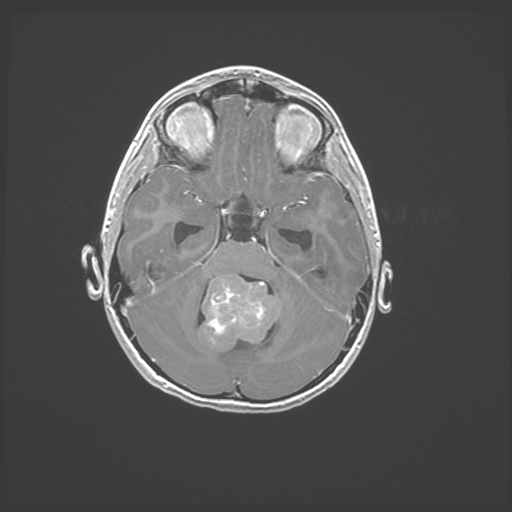 T2 Flair                                                   T1                                        T1 SPGR                    Smear and HE will be put out.